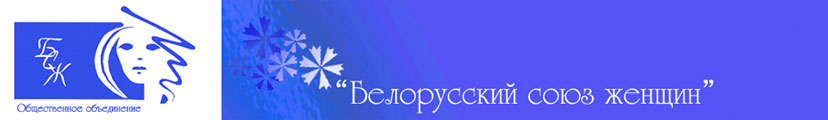 Первичная организация ГрОИРООО «Белорусский союз женщин»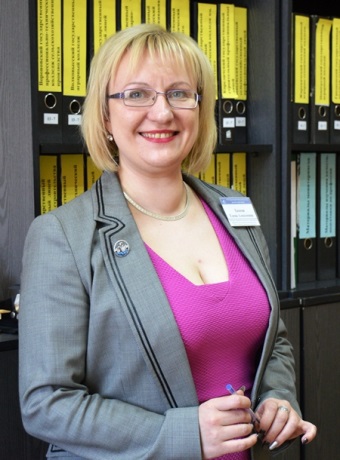                                     Хаменя Елена Алексеевна – Председатель первичной организации230011, г. Гродно, ул. Гагарина, д. 6, к. 240Телефон: 8 0152 39 90 72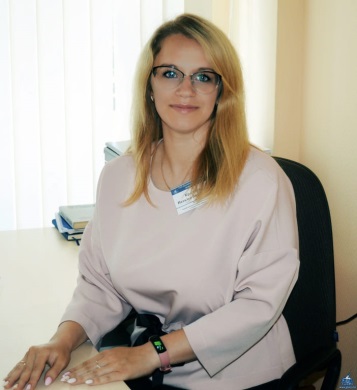 Красикова Наталья Викторовна –Заместитель председателя первичной организации230011, г. Гродно, ул. Гагарина, д. 6, к. 120Телефон: 8 0152 68 23 64